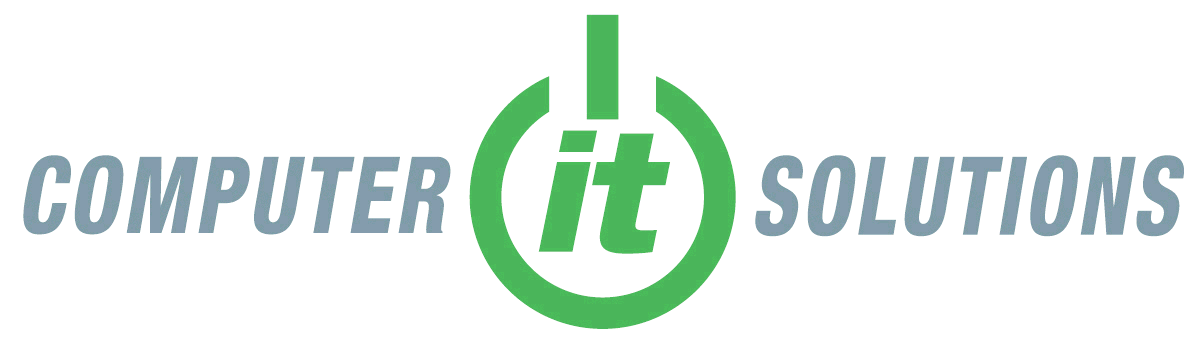 Your Computer In The CloudServiceMonthly FeeIncluded InQuoteIn The Cloud Computer System$70Shared Computer with 1 software application$30Additional Profiles (first user free.  Concurrent access allowed)$10Anti-Virus ProtectionincludedDaily Backupsincluded8 GB RAMincluded500 GB StorageincludedAdditional 500 GB Storage$10Additional 4GB RAM$9User ProfileincludedWindows 10 Operating System$10Microsoft Office 2016 Professional (word, excel, powerpoint, onenote, outlook, publisher, access)$9Exchange Mail HostingCall  write   info (click links)Spam & Malware FilteringCall write  info (click links)Seafile Data Duplication & Backup$9Setup & supportincludedDaily MaintenanceincludedAdobe Acrobat Xl$10Adobe CS6Call or writeOther Software ProgramsCall or writeTOTAL:$89Quickbooks Enterprise 2020 $99/month first year only